Publicado en Murcia  el 03/07/2023 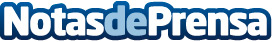 Gabriel Lass: El pintor de emociones que rompe barreras con su arte abstractoGabriel Lass es un nombre que ha comenzado a resonar con fuerza en el mundo del arte contemporáneo. El artista murciano, conocido como destacado artista abstracto, también posee una notable trayectoria como diseñador arquitectónico de espacios exclusivos y de lujo. Su enfoque único y su habilidad para fusionar el arte con el diseño lo han convertido en un talento versátil y altamente reconocido en ambos camposDatos de contacto:Gabriel Lass622120472Nota de prensa publicada en: https://www.notasdeprensa.es/gabriel-lass-el-pintor-de-emociones-que-rompe Categorias: Internacional Nacional Interiorismo Artes Visuales Sociedad Murcia Hogar http://www.notasdeprensa.es